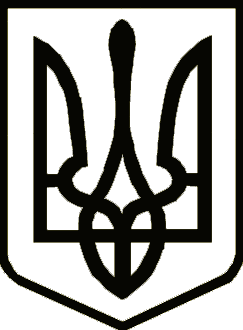 УкраїнаСРІБНЯНСЬКА СЕЛИЩНА РАДАРОЗПОРЯДЖЕННЯПро створення тимчасових робочих місцьКеруючись пунктом 20 частини четвертої статті 42 та пунктом 8 статті 59 Закону України «Про місцеве самоврядування в Україні», відповідно до Договору про організацію та фінансування суспільно корисних робіт Прилуцької філії Чернігівського обласного центру зайнятості від 01.03.2024  № 40  (далі – Договір), зобов`язую:1. СТВОРИТИ 10 (десять) тимчасових робочих місць на умовах повного робочого часу за професією (спеціальністю) підсобний робітник для виконання суспільно  корисних робіт, з 04.03.2024 по 29.03.2024.        2. ПРОВЕСТИ, згідно п.2.1.3, п.2.1.4 та п.2.1.5 Договору, роботу по оформленню відповідних документів на безробітних, направлених Прилуцькою філією Чернігівського обласного центру зайнятості на суспільно корисні роботи.        3. НАДАВАТИ щомісячно, до 3 числа місяця наступного за місяцем, у якому проводилися суспільно корисні роботи, довідку про виконання суспільно корисних робіт, за формою, що є додатком 3 до Договору.4. ОРГАНІЗУВАТИ проведення інструктажу з техніки безпеки, пожежної безпеки та промислової санітарії тимчасово прийнятим підсобним робітникам, забезпечити необхідними засобами і безпечними умовами праці.5. Контроль за виконанням даного розпорядження покласти на першого заступника селищного голови Віталія ЖЕЛІБУ.Селищний голова                                                                  Олена ПАНЧЕНКО01 березня2024 року    смт Срібне			       №35 